Teilnehmerliste 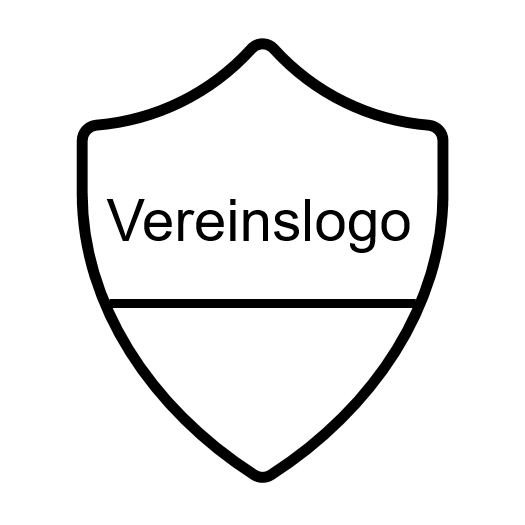 bei Wiederteilnahme am Trainings- und Übungsbetrieb 
des „Name des Vereins“ Übungsstunde / Trainingseinheit:Verantwortliche/r Übungsleiter/in:Datum:Beginn / Ende:Ich bestätige mit meiner Unterschrift, dass alle meine getätigten Angaben auf dem Formular zur Erstteilnahme weiterhin zutreffen.Unterschrift Übungsleiter/in: ___________________________Mit der Unterschrift bestätigen die Teilnehmer*innen, dass sie beim Betreten der Sportstätte absolut symptomfrei sind. Außerdem stimmen die Teilnehmer*innen zu, dass ihre persönlichen Daten zum Zwecke der Kontaktaufnahme im Zusammenhang mit einer möglichen COVID-19 Infektion durch einen Vertreter des oben genannten Vereins genutzt und für 4 Wochen gespeichert werden dürfen. Die Daten dürfen auf Anfrage ebenfalls an die zuständige Gesundheitsbehörde weitergegeben werden. *Auskunftserteilung gegenüber dem Gesundheitsamt oder der Ortspolizeibehörde nach §§ 16, 25 IfSG*Verordnung des Kultusministeriums und des Sozialministeriums über Sportstätten(Corona-Verordnung Sportstätten)in der ab 2. Juni 2020gültigen Fassung.Name, VornameUnterschrift1.2.3.4.5.6.7.8.9.10.11.12.13.14.15.